Отчет операции «Дети России – 2021»     Стартовала  Всероссийская оперативно-профилактическая операция «Дети России-2021», первый этап которой проходит с 5 по 14 апреля 2021г.  Акция направлена на предупреждение распространения наркомании среди несовершеннолетних, выявление факторов вовлечения в преступную деятельность, связанную с незаконным оборотом наркотических средств.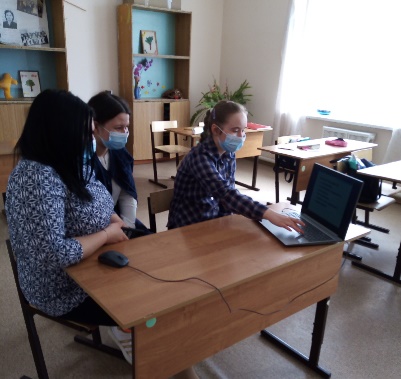 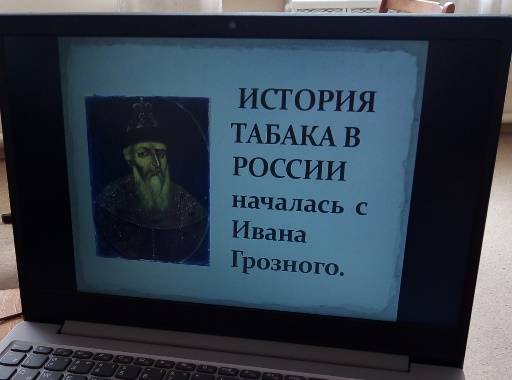        С учащимися 9 класса, был просмотрен видеофильм о вреде курения «Секреты манипуляции. Табак», «Губит людей и пиво». Ребята узнали о происхождении табака, его историю появления в нашей стране, о том какой вред он наносит организму, а раннее приобщение к пиву как слабоалкогольному, якобы престижному напитку в результате оборачивается для многих подростков большой бедой в скором и не очень светлом будущем. Молодые люди, не пейте пиво, берегите своё здоровье! Открывая бутылку пива, подумайте о последствиях!    В ходе беседы были затронуты острые проблемы борьбы с табакокурением. Ребята поговорили о плохих и хороших привычках, выявили основные причины вреда никотиновой зависимости, по каким характеристикам можно выявить человека, который курит.             Учащиеся 10 -11 классов вместе с классным руководителем приготовили   буклеты для родителей: «Скажи, нет курению!» «Наше здоровье в наших руках», «Скажи наркотикам - нет»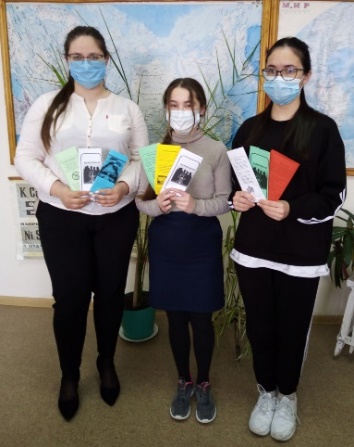 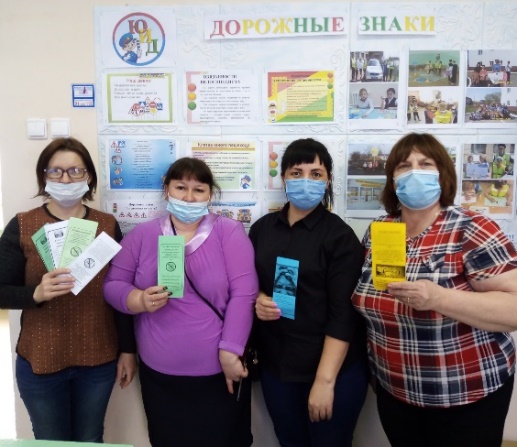  Классный руководитель Стручкова Ю.В в  5 и 6 классах   провела «Час психологического общения с подростком», в ходе которого учащиеся узнали к чему может привести употребление наркотиков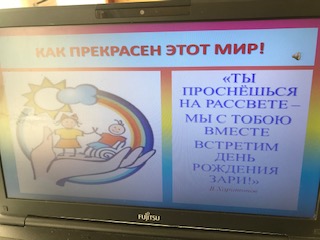 .      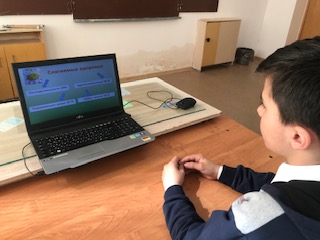 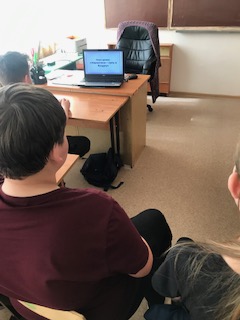 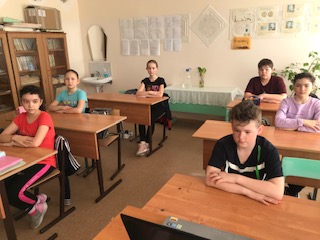       Учащиеся  начальной  школы  посмотрели  мультфильм «Ваше здоровье»    о здоровом образе жизни  https://ok.ru/video/27492944551 и выяснили, что   здоровый образ жизни для детей  – не модный стиль жизни, а необходимость. Чем раньше дети научатся заботиться о своем здоровье, тем легче им будет  в  будущее.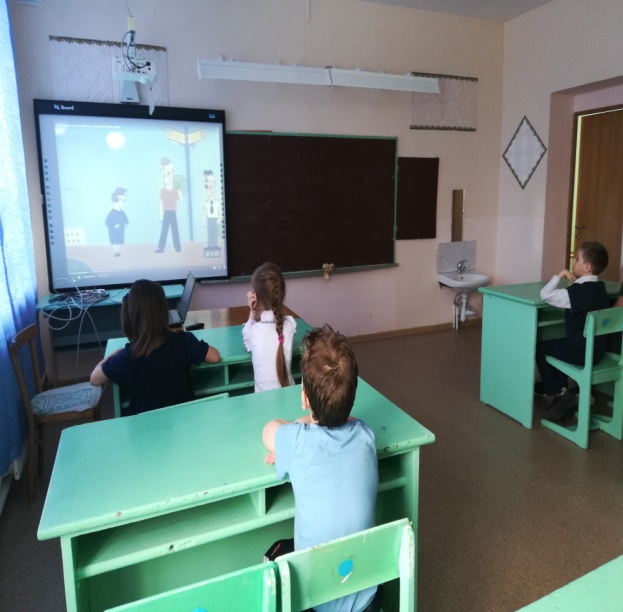 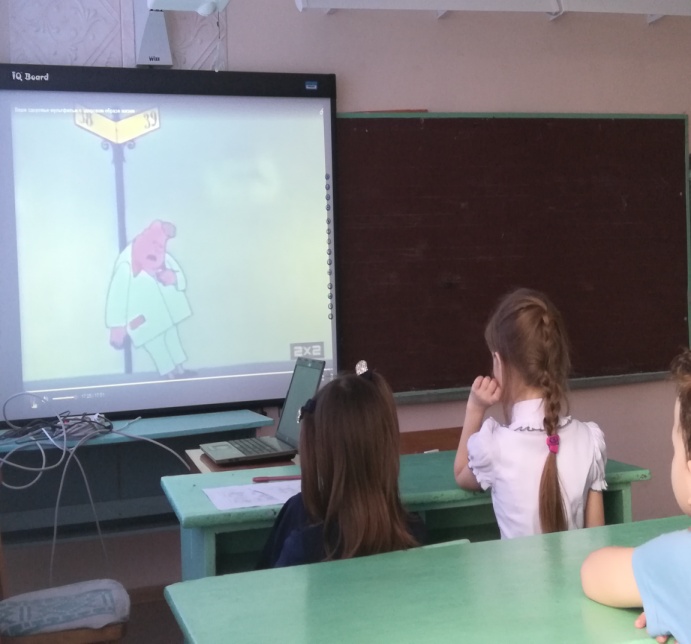       ЗОЖ – это комплекс полезных привычек, только положительно влияющих на  здоровье  человека.  Питайтесь правильно!Занимайтесь  физкультурой!Не забывайте о личной гигиене!Закаляйтесь!Откажитесь от вредных привычек!            